Załącznik do Zarządzenia NR 2/2022WÓJTA GMINY SADKOWICEz dnia 4 stycznia 2022 r.OGŁOSZENIE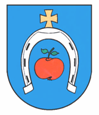 O OTWARTYM KONKURSIE OFERT NA REALIZACJĘ ZADAŃ PUBLICZNYCH GMINY SADKOWICE W 2022 ROKUWÓJT GMINY SADKOWICEDziałając na podstawie art. 30 ust. 1  ustawy z dnia 8 marca 1990 r. o samorządzie gminnym (Dz. U. 2021 r. poz. poz.1372 i 1834), art. 4 ust. 1, art. 11 ust. 2 i art. 13 ustawy z dnia 24 kwietnia 2003 r. o działalności pożytku publicznego i o wolontariacie (t.j.  Dz. U. z 2020 r. 1057 poz.  1057,  z 2021 r. poz. 1038, poz.1243, i poz.1535) oraz uchwały Nr XXXIX/220/2021 Rady Gminy Sadkowice z dnia 25 listopada 2021 r. w sprawie przyjęcia „Programu współpracy Gminy Sadkowice z organizacjami pozarządowymi oraz podmiotami wymienionymi w art. 3 ust. 3 ustawy o działalności pożytku publicznego i o wolontariacie na 2022 r.”Ogłasza otwarty konkurs ofert na wsparcie realizacji następujących zadań publicznychI. Rodzaje zadań oraz wysokość środków publicznych przeznaczonych na realizację zadań:Zadanie 1Zadanie publiczne z zakresu działalności na rzecz dzieci i młodzieży, w tym wypoczynku dzieci i młodzieży, w szczególności poprzez: działanie na rzecz integracji dzieci i młodzieży - na realizację tego zadania zaplanowano środki publiczne w kwocie 6.000,00 zł;Środki publiczne na realizację tego zadania w poprzednich latach wynosiły:- w 2020 r. - 6.000,00 zł- w 2021 r.-  6.000,00 złZadanie 2Zadanie publiczne z zakresu wspierania i upowszechniania kultury fizycznej, w szczególności poprzez:organizowanie i prowadzenie pozalekcyjnych zajęć sportowych z piłki nożnej dla dzieci i młodzieży szkolnej w tym  udział w rozgrywkach - na realizacje tego zadania zaplanowano środki publiczne w kwocie 45.000,00 zł,Środki publiczne na realizację tego zadania w poprzednich latach wynosiły:- w 2020 r. – 45.000,00 zł,- w 2021 r. – 45.000,00 zł,Zadanie 3Zadanie publiczne z zakresu działalności na rzecz osób niepełnosprawnych, w szczególności poprzez: podejmowanie działań mających na celu poprawę zdrowia u osób niepełnosprawnych, w szczególności niepełnosprawnych dzieci i młodzieży – na realizację tego zadania zaplanowano środki publiczne w kwocie 3.000,00 zł.rehabilitację i opiekę nad osobami po udarach, wylewach, wypadkach komunikacyjnych głównie takimi, które nie mają możliwości dojechać do miejsca rehabilitacji – na realizację tego zadania zaplanowano środki publiczne w kwocie 10.000,00 zł.Środki publiczne na realizację tego zadania w poprzednich latach wynosiły:- w 2020 r. – 3.000,00 zł- w 2021 r. – 8.000,00 złZadanie 4Zadanie publiczne z zakresu działalności mającej na celu ochronę i promocję zdrowia - na realizację tego zadania zaplanowano środki publiczne w kwocie 1.500,00 zł.Środki publiczne na realizację tego zadania w poprzednich latach wynosiły:- w 2020 r. – nie planowano- w 2021 r. – 1.500,00 złII. Wysokość środków publicznych przeznaczonych na realizację zadań. Wysokość środków publicznych przeznaczonych na realizację zadań w 2022 roku wynosi65.500,00 zł.III. Zasady przyznawania dotacji.1.Zasady przyznawania dotacji na realizację zadań określają przepisy ustawy z dnia 24 kwietnia 2003 r. o działalności pożytku publicznego i o wolontariacie (Dz. U. z 2020 r. poz. 1057 ze zmianami), ustawa z dnia 27 sierpnia 2009 r. o finansach publicznych (Dz. U. z 2021 r. poz. 305 ze zmianami), Rozporządzenie Przewodniczącego Komitetu do Spraw Pożytku Publicznego z dnia 24 października 2018 r. w sprawie wzorów ofert i ramowych wzorów umów dotyczących realizacji zadań publicznych oraz wzorów sprawozdań z wykonania tych zadań (Dz. U. z 2018 r., poz. 2057) oraz Uchwała  Nr XXXIX/220/2021 Rady Gminy Sadkowice z dnia 25 listopada 2021 r. w sprawie przyjęcia „Programu współpracy Gminy Sadkowice z organizacjami pozarządowymi oraz podmiotami wymienionymi w art. 3 ust. 3 ustawy o działalności pożytku publicznego i o wolontariacie na 2022 r.”2. W otwartym konkursie ofert mogą uczestniczyć organizacje pozarządowe oraz inne podmioty wymienione w art. 3 ust. 3 ustawy z dnia 24 kwietnia 2003r. o działalności pożytku publicznego i o wolontariacie, które łącznie spełniają następujące warunki:- zamierzają realizować zadanie publiczne Gminy Sadkowice,- prowadzą działalność statutową w zakresie objętym konkursem,- dysponują odpowiednio wyszkoloną kadrą zdolną do realizacji zadania,- posiadają doświadczenie niezbędne do realizacji zadania będącego przedmiotem konkursu, 
a także zasoby rzeczowe w postaci bazy materialno – technicznej lub dostęp do takiej bazy,- przedstawią poprawnie sporządzoną ofertę, zgodną z ogłoszeniem o konkursie, na właściwym formularzu - zał.nr 2 do ogłoszenia wraz z wymaganym załącznikiem nr 5 do ogłoszenia.3. Zlecenie realizacji zadania przez Gminę Sadkowice nastąpi w trybie art. 11  ustawy z dnia 24 kwietnia 2003 r. o działalności pożytku publicznego i o wolontariacie.4. Zadanie nie może być realizowane przez podmiot niebędący stroną umowy.5. Dotacja jest przeznaczona na realizację zadań, o których mowa w ogłoszeniu o konkursie.6. Podmioty ubiegające się o dofinansowanie składają swoje oferty oddzielnie na każde zadanie.7. Złożone oferty rozpatrują pod względem formalnym i merytorycznym pracownicy Urzędu  Gminy wskazani przez Wójta Gminy.8. Złożenie oferty o dotację nie gwarantuje przyznania środków w wysokości, o jaką występuje oferent. Złożenie oferty nie jest równoznaczne z przyznaniem dotacji. 9. W przypadku przyznania dotacji w kwocie innej niż wnioskowana w ofercie, przedzawarciem umowy, oferent przedkłada zaktualizowany kosztorys i zakres rzeczowy zadania.10.Dotację na realizację zadania otrzyma podmiot, którego oferta zostanie wybrana w postępowaniu konkursowym.IV. Termin i warunki realizacji zadania.1. Realizacja zadania obejmuje okres od podpisania umowy do 31 grudnia 2022 roku.2. Szczegółowe terminy, warunki realizacji zadania, sposób rozliczania dotacji, zostaną określone każdorazowo w wiążącej strony umowie.3. Przewiduje się dokonywanie przesunięć w zakresie ponoszonych wydatków-jeżeli dany wydatek finansowany z dotacji wykazany w sprawozdaniu z realizacji zadania publicznego nie jest równy odpowiedniemu kosztowi określonemu w umowie, to uznaje się go za zgodny z umową wtedy, gdy nie nastąpiła zmiana  tego wydatku o więcej niż 10 %.5. Zadanie winno być realizowane z najwyższą starannością, przy oszczędnym i celowym wydatkowaniu środków publicznych, zgodnie z zawartymi umowami i obowiązującymi przepisami.V. Termin i miejsce składania ofert.1. Oferty należy składać do dnia 26 stycznia  2022 roku do godziny 15.00 w sekretariacie Urzędu Gminy w Sadkowicach, Sadkowice 129A, pokój nr 1 – decyduje data wpływu.2. Ofertę należy przygotować na formularzu, który stanowi załącznik nr 2 do ogłoszenia                 (załącznik nr 1 do Rozporządzenia Przewodniczącego Komitetu do Spraw Pożytku Publicznego z dnia 24 października 2018 roku w sprawie wzorów ofert i ramowych wzorów umów dotyczących realizacji zadań publicznych oraz wzorów sprawozdań z wykonania tych zadań (Dz. U. z 2018 r. poz. 2057)).3. Oferty należy złożyć w zamkniętych kopertach z dopiskiem:„Otwarty konkurs ofert na wsparcie realizacji zadań publicznych Gminy Sadkowice w 2022 roku – Zadanie nr …” Na kopercie muszą znajdować się dane podmiotu składającego ofertę, m.in. takie jak: nazwa, adres, numer telefonu a także nr zadania (np. zadanie nr 2.1), zadanie nr 1.1) itp.), na które składana jest oferta.4. Dodatkowo do oferty należy załączyć: - aktualny wyciąg z rejestru sądowego lub inne dokumenty potwierdzające wpis do właściwej ewidencji dotyczący statusu prawnego podmiotu i prowadzonej przez niego działalności (działalność statutowa powinna odpowiadać zadaniu objętemu konkursem), -kopię statutu poświadczoną za zgodność z oryginałem, - oświadczenie zgodnie z załącznikiem nr 5 do niniejszego ogłoszenia, 5. Oferta winna być podpisana przez osoby uprawnione do reprezentacji podmiotu.6. Złożenie oferty do konkursu jest równoznaczne z akceptacją postanowień ogłoszenia okonkursie.Szczegółowe informacje o konkursie ofert, jak również wymagane formularze ofert wraz 
z załącznikami są dostępne w Urzędzie Gminy w Sadkowicach pokój - nr 5  Sekretarz Gminy, a także na stronie internetowej www.bip.gminasadkowice.pl  oraz www.gminasadkowice.pl VI. Kryteria, tryb i termin rozpatrywania i wyboru ofert.1. Złożone oferty będą  opiniowane przez Komisję Konkursową powołaną przez Wójta Gminy. 2. Rozstrzygnięcie konkursu nastąpi w terminie do 14 dni od dnia upłynięcia terminu składania ofert.3.  Wójt Gminy przy rozpatrywaniu ofert ocenia :a) zakres realizacji zadania (w tym adekwatność wnioskowanej kwoty dotacji do zakresu podejmowanych działań i ilości beneficjentów, zakładane efekty ilościowe i jakościowe, trwałość efektów po zakończeniu realizacji zadania itp.) – od 0 do 10 punktów;b) znaczenie dla społeczności lokalnej (w tym zgodność ze zdefiniowanymi np. w dokumentach programowych, potrzebami społeczności lokalnych, ranga przedsięwzięcia itp.) – od 0 do 10 punktów;c) możliwość realizacji założonego zadania (w tym celowość realizacji zadania, adekwatność działań do założonych celów, spójność poszczególnych elementów oferty itp.) – od 0 do 10 punktów;d) jakość zadania (w tym zaplanowane zasoby rzeczowe i kadrowe, dostępność dla beneficjentów, poziom realizowanych usług itp.) – od 0 do 10 punktów;e) udział finansowy środków własnych (niepochodzących z dotacji) organizacji pozarządowej w odniesieniu do łącznej kwoty przeznaczonej na realizację zadania z uwzględnieniem zakresu planowanych działań – od 0 do 10 punktów;f) świadczenia wolontariuszy i praca społeczna członków organizacji – od 0 do 10 punktów;g) sposób realizacji dotychczasowych zadań publicznych zleconych organizacji pozarządowej (w tym rzetelność i terminowość realizacji i rozliczenia zadania publicznego itp.) – od 0 do 10 punktów. Jeśli organizacja pozarządowa dotychczas nie realizowała zleconych zadań publicznych i nie ma żadnego doświadczenia w tym zakresie – otrzyma 10 punktów. 4. Odrzuceniu podlegają oferty:a) złożone na formularzach, których treść nie odpowiada wzorowi oferty, stanowiącemu załącznik nr 2 do ogłoszenia (załącznik  nr 1 do Rozporządzenia Przewodniczącego Komitetu do Spraw Pożytku Publicznego z dnia 24 października 2018 roku w sprawie wzorów ofert i ramowych wzorów umów dotyczących realizacji zadań publicznych oraz wzorów sprawozdań z wykonania tych zadań (Dz.U. z 2018 r. poz. 2057))b) nie podpisane lub podpisane przez osoby nieuprawnione do reprezentowania podmiotu,c) złożone po terminie,d) niezgodne z wymogami dotyczącymi sposobu realizacji zadania publicznego zawartymi w ogłoszeniu o otwartym konkursie ofert, w tym oferty obejmujące realizację zadania niewskazanego w ogłoszeniu lub oferty niespełniające warunków realizacji zadań wskazanych w ogłoszeniu.Oferty odrzucone nie podlegają ocenie merytorycznej.5. Wójt Gminy w przypadku stwierdzenia braków formalnych, innych niż wymienione w punkcie VI.4, wzywa do ich uzupełnienia w wyznaczonym terminie, wskazując występujące braki. Po bezskutecznym upływie terminu na uzupełnienie braków oferta nie podlega dalszej ocenie.6. Konkurs rozstrzyga Wójt Gminy Sadkowice po zapoznaniu się z opinią Komisji Konkursowej. Do decyzji Wójta Gminy nie stosuje się trybu odwoławczego.7. Z postępowania konkursowego sporządzone zostanie sprawozdanie odrębnie dla każdego zadania.8. Wyniki konkursu ogłasza się poprzez wywieszenie informacji na tablicy ogłoszeń w Urzędzie Gminy w Sadkowicach oraz na stronie Biuletynu Informacji Publicznej www.bip.gminasadkowice.pl oraz na stronie internetowej Gminy www.gminasadkowice.pl , niezwłocznie po rozstrzygnięciu konkursu.Spotkanie informacyjneW dniu 21 stycznia 2022 r o godz. 14.00, w Sali konferencyjnej Urzędu Gminy w Sadkowicach, odbędzie się spotkanie w celu wyboru przedstawicieli organizacji pozarządowych do komisji konkursowej do opiniowania ofert w konkursie na realizację zadań publicznych w 2021 roku.Zasady zgłaszania kandydatur:Kandydatem nie może być osoba reprezentująca organizację pozarządową biorącą udział w otwartym konkursie ofert,Zgłoszenia dokonuje się pisemnie najpóźniej na trzy dni przed wyznaczonym terminem spotkania,Każda organizacja pozarządowa może być reprezentowana podczas spotkania przez maksymalnie jedną osobę,Zgłoszenia dokonuje się na formularzu będącym załącznikiem do niniejszego ogłoszenia,Osoby zgłoszone jako przedstawiciele organizacji pozarządowych powinny posiadać odpowiednią wiedzę merytoryczną i doświadczenie w zakresie realizacji zadań publicznych będących przedmiotem konkursu.Zasady wyboru kandydatów:Przedstawiciele organizacji pozarządowych do komisji konkursowej wybierani są w drodze publicznego losowania, jeśli liczba zgłoszonych kandydatów jest większa od trzech,W przypadku braku zgłoszenia kandydatów podczas zwołanego w tym celu spotkania, przedstawicieli organizacji pozarządowych w komisji konkursowej może wyznaczyć Wójt Gminy Sadkowice,Komisję powołuje Wójt Gminy Sadkowice w drodze zarządzenia.Klauzula informacyjna o przetwarzaniu danych osobowychWypełniając obowiązek prawny wynikający z art. 13 ust. 1 i 2 rozporządzenia Parlamentu Europejskiego i Rady (UE) 2016/679 z dnia 27 kwietnia 2016 r. w sprawie ochrony osób fizycznych w związku z przetwarzaniem danych osobowych i w sprawie swobodnego przepływu takich danych oraz uchylenia dyrektywy 95/46/WE (ogólne rozporządzenie o ochronie danych) (Dz. Urz. UE z dnia 04.05.2016 r. L 119/1), dalej „RODO”, informujemy o zasadach przetwarzania Pani/Pana danych osobowych oraz przysługujących Pani/Panu prawach z tym związanych.1. Administratorem Pani/Pana danych osobowych jest Wójt Gminy Sadkowice , Sadkowice 129A,  96-206 Sadkowice, tel. 468156191 fax 4681561912. Administrator wyznaczył Inspektora Ochrony Danych (IOD) jest nim Tomasz Żaczkiewicz, kontakt e-mail:admin@gminasadkowice.pl tel. 4681561913. Administrator danych osobowych przetwarza Pani/Pana dane osobowe na podstawie obowiązujących przepisów prawa -  ustawy z dnia 24 kwietnia 2003r. o działalności pożytku publicznego i o wolontariacie.4. Pani/Pana dane osobowe przetwarzane są w celu/celach:a. wypełnienia obowiązków prawnych ciążących na Administratorze,b. realizacji umów zawartych ;c. wykonania zadania realizowanego w interesie publicznym lub w ramach sprawowania władzy publicznej powierzonej Administratorowi,d. w pozostałych przypadkach Pani/Pana dane osobowe przetwarzane są wyłącznie na podstawie wcześniej udzielonej zgody w zakresie i celu określonym w treści zgody.5. W związku z przetwarzaniem danych w celach o których mowa w pkt 4 odbiorcami Pani/Pana danych osobowych mogą być:a. organy władzy publicznej oraz podmioty wykonujące zadania publiczne lub działające na zlecenie organów władzy publicznej, w zakresie i w celach, które wynikają z przepisów powszechnie obowiązującego prawa;b. inne podmioty, które na podstawie stosownych umów podpisanych z  Gminą Sadkowice przetwarzają dane osobowe dla których Administratorem jest Wójt Gminy Sadkowice.6. Pani/Pana dane osobowe będą przetwarzane do czasu osiągnięcia celu, w jakim je pozyskaliśmy, a po tym czasie przez okres oraz w zakresie wymaganym przez przepisy powszechnie obowiązującego prawa, w tym rozporządzenia Prezesa Rady Ministrów z dnia 18 stycznia 2011 r. w sprawie instrukcji kancelaryjnej, jednolitych rzeczowych wykazów akt oraz instrukcji w sprawie organizacji i zakresu działania archiwów zakładowych (Dz. U. Nr 14, poz. 67 z późn. zm.).7. W związku z przetwarzaniem Pani/Pana danych osobowych przysługują Pani/Panu następujące prawa:a) prawo dostępu do danych osobowych, w tym prawo do uzyskania kopii tych danych;b) prawo do żądania sprostowania (poprawienia) danych osobowych ;c) prawo do żądania ograniczenia przetwarzania danych osobowych;d) prawo do usunięcia danych;e) prawo do przenoszenia danych;f) prawo wniesienia sprzeciwu wobec przetwarzania danych;8. W przypadku gdy przetwarzanie danych osobowych odbywa się na podstawie zgody (art. 6 ust. 1 lit. a RODO), przysługuje Pani/Panu prawo do cofnięcia tej zgody w dowolnym momencie. Wycofanie zgody nie wpływa na zgodność z prawem przetwarzania, którego dokonano na podstawie zgody przed jej cofnięciem.9. Przysługuje Pani/Panu prawo wniesienia skargi do organu nadzorczego właściwego w sprawach ochrony danych osobowych tj. Prezesa Urzędu Ochrony Danych Osobowych (PUODO), ul. Stawki 2, 00-193 Warszawa, tel. 22 531 03 0010. W sytuacji, gdy przetwarzanie danych osobowych odbywa się na podstawie zgody osoby, której dane dotyczą, podanie przez Panią/Pana danych osobowych Administratorowi ma charakter dobrowolny.11. Podanie przez Panią/Pana danych osobowych jest obowiązkowe, w sytuacji gdy przesłankę przetwarzania danych osobowych stanowi przepis prawa lub zawarta między stronami umowa.12. Pani/Pana dane osobowe nie będą podlegały zautomatyzowanym procesom podejmowania decyzji, w tym profilowaniu.13. Pani/Pana dane osobowe nie będą przekazywane do państwa trzeciego ani do organizacji międzynarodowej, z zastrzeżeniem, że dane dotyczące urodzeń, małżeństw i zgonów mogą być przekazywane do państw trzecich na podstawie umów międzynarodowych, których stroną jest Rzeczpospolita Polska.Należy zapoznać się z klauzulą informacyjną o gromadzeniu, przetwarzaniu, udostępnianiu danych osobowych zawierającej informacje o administratorze danych osobowych, zakresie przetwarzania danych osobowych i uprawnieniach z tym związanych.								         Wójt Gminy 								  (-) Karolina KowalskaZałączniki do ogłoszenia:Załacznik_nr_1 Formularz zgłoszenia organizacji pozarządowejZalacznik_nr_2 Wzór oferty realizacji zadania publicznegoZalacznik_nr_3 Wzór umowy o realizację zadania publicznegoZalacznik_nr_4 Wzór sprawozdania z wykonania umowy,Zalacznik_nr_5 Oświadczenie na przetwarzanie danych osobowych.